                                                                                                                                                                                                        О Т К Р Ы Т О Е    А К Ц И О Н Е Р Н О Е     О Б Щ Е С Т В О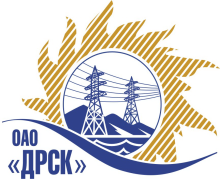 		Протокол выбора победителягород  Благовещенск, ул. Шевченко, 28ПРЕДМЕТ ЗАКУПКИ:Открытый электронный запрос предложений  «Оснащение фидеров 6 кВ средствами телеизмерений» для нужд филиала ОАО «ДРСК» «Хабаровские электрические сети».Основание для проведения закупки: ГКПЗ 2013 г. закупка 1661 раздел 2.2.1.Планируемая стоимость закупки в соответствии с решением ЦЗК: 5 000 000,00 руб. без учета НДC.Форма голосования членов Закупочной комиссии: очно-заочнаяПРИСУТСТВОВАЛИ:	На заседании присутствовали 7 членов Закупочной комиссии 2 уровня. ВОПРОСЫ, ВЫНОСИМЫЕ НА РАССМОТРЕНИЕ ЗАКУПОЧНОЙ КОМИССИИ: О ранжировке предложений Участников закупки.  Выбор победителяВОПРОС 1 «О ранжировки предложений Участников закупки. Выбор победителя»ОТМЕТИЛИ:В соответствии с требованиями и условиями, предусмотренными извещением о закупке и Закупочной документацией, предлагается ранжировать предложения следующим образом: На основании вышеприведенной ранжировки предложений предлагается признать Победителем Участника, занявшего первое место, а именно: ООО "Авентус-Технологии" (680000, Россия, Хабаровский край, г. Хабаровск, ул. Дзержинского,21 , 4 этаж), предложение на выполнение работ: «Оснащение фидеров 6 кВ средствами телеизмерений» для нужд филиала ОАО «ДРСК» «Хабаровские электрические сети» – 4 463 177,89 руб. без учета НДС (5 266 549,91 руб. с учетом НДС). Условия оплаты: в течение 30 календарных дней с момента подписания актов выполненных работ обеими сторонами за каждый этап. Срок выполнения работ: начало: с момента подписания договора; окончание: в течение 45 дней с момента заключения договора. Гарантийный срок: 12 мес. Срок действия предложения: до 22.10.2013 г.РЕШИЛИ:Утвердить ранжировку предложений:1 место: ООО "Авентус-Технологии" (680000, Россия, Хабаровский край, г. Хабаровск, ул. Дзержинского,21 , 4 этаж);2 место: ООО ВТД "ГРАНИТ-МИКРО" (Россия, 129223, г.Москва, пр. Мира, 119, стр. 559);3 место: ООО МНПП "Антракс" (г. Москва, г. Зеленоград, Район N 4, 1135-46).Признать Победителем Участника, занявшего первое место, а именно: ООО "Авентус-Технологии" (680000, Россия, Хабаровский край, г. Хабаровск, ул. Дзержинского,21 , 4 этаж), предложение на выполнение работ: «Оснащение фидеров 6 кВ средствами телеизмерений» для нужд филиала ОАО «ДРСК» «Хабаровские электрические сети» – 4 463 177,89 руб. без учета НДС (5 266 549,91 руб. с учетом НДС). Условия оплаты: в течение 30 календарных дней с момента подписания актов выполненных работ обеими сторонами за каждый этап. Срок выполнения работ: начало: с момента подписания договора; окончание: в течение 45 дней с момента заключения договора. Гарантийный срок: 12 мес. Срок действия предложения: до 22.10.2013 г.ДАЛЬНЕВОСТОЧНАЯ РАСПРЕДЕЛИТЕЛЬНАЯ СЕТЕВАЯ КОМПАНИЯУл.Шевченко, 28,   г.Благовещенск,  675000,     РоссияТел: (4162) 397-359; Тел/факс (4162) 397-200, 397-436Телетайп    154147 «МАРС»;         E-mail: doc@drsk.ruОКПО 78900638,    ОГРН  1052800111308,   ИНН/КПП  2801108200/280150001№ 482/УТПиР-ВП«19» сентября 2013 годаМесто в ранжировкеНаименование и адрес участникаЦена заявки до переторжки, руб. без учета НДСЦена заявки после переторжки, руб. без учета НДСИные существенные условия1 местоООО "Авентус-Технологии" (680000, Россия, Хабаровский край, г. Хабаровск, ул. Дзержинского,21 , 4 этаж)4 634 632,504 463 177,895 266 549,91 руб. с учетом НДС. Условия оплаты: в течение 30 календарных дней с момента подписания актов выполненных работ обеими сторонами за каждый этап. Срок выполнения работ: начало: с момента подписания договора; окончание: в течение 45 дней с момента заключения договора. Гарантийный срок: 12 мес. Срок действия предложения: до 22.10.2013 г.2 местоООО ВТД "ГРАНИТ-МИКРО" (Россия, 129223, г.Москва, пр. Мира, 119, стр. 559)4 646 933,924 646 933,925 483 382,03 руб. с учетом НДС.Условия оплаты: в течение 30 календарных дней с момента подписания актов выполненных работ обеими сторонами. Срок выполнения работ: начало: в течении 5 дней с момента заключения договора (не позднее 01.10.2013 г.); окончание: 15.12.2013 г. при соблюдении сроков Заказчиком. Срок действия предложения: до 22.10.2013 г.3 местоООО МНПП "Антракс" (г. Москва, г. Зеленоград, Район N 4, 1135-46)4 732 627,124 732 627,125 584 500,00 руб. с учетом НДС. Условия оплаты: в течение 30 календарных дней с момента подписания актов выполненных работ. Срок выполнения работ: начало: с момента подписания договора; окончание: 15.12.2013 г.Срок действия предложения: до 31.12.2013 г.Ответственный секретарь Закупочной комиссии 2 уровня ОАО «ДРСК»: Моторина О.А. _______________________________Технический секретарь Закупочной комиссии 2 уровня ОАО «ДРСК»: Коврижкина Е.Ю.  _______________________________